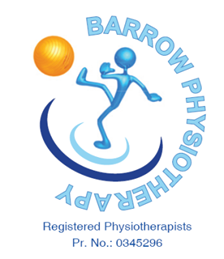 ACL REHABILITATION PROGRAMMEGood luck with your rehabilitation.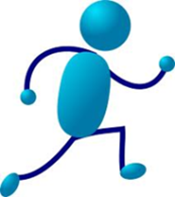 Rehabilitation consists of:Daily exercises (done 2 to 3 times daily).Stretching (to be done daily).Strength training (3 times weekly) starting week 3.Balance exercise / Perturbation training.Plyometric exercise.NB: For the first 4 months post-surgery, no repetitive terminal extension allowed.Open chain exercises restricted to 90° – 60° only. For a further 2 months 90° – 30° only.No active hamstring exercise for the first 4 weeks.Week 1 and 2Daily exercises:Foot pump exercise.Self-tightening quads.VMO activation in prone lying (tummy lying).SLR – back lying.Heel slide, sitting 90°.Clam exercise (if pain-free).Hip abduction – side lying, knee 90° (progress to knee extended).Knee extension standing with theraband.Hip extension standing.Hip abduction in standing.Hip flex (straight knee) standing.Wall slide (once daily only).Toe raises.Balance, toe standing both legs.Balance, flat foot one-leg.RICE.Stretch: Passive knee extension – ‘torture pillow’ (20 minutes, 3 times daily).All exercises 3 x 8 to 15.Week 3, 4 and 5Daily exercises:Self-tightening quads.SLR – lying or sitting (add ankle weight if necessary).VMO sitting on a chair.Heel slide, sitting 110°.Hip abduction – side lying, knee extended (add ankle weight when ready).Hip extension / abduction in standing (add ankle weights when ready).Gluteus medius – side lying, hip in external rotation (toes pointing up).Back lying wall slide.Stretching:Dynamic stretching, sciatic nerve.Passive knee extension stretch (‘torture pillow’).Stretching of hamstrings and quads (use towel for quads if necessary).RICE.Stationary bike (no resistance, 15 to 20 minutes daily).Strength exercise:Mat exercise 1: Strengthen buttocks: one leg pelvis lift (repeat lifts).Mat exercise 2: Strengthen hamstrings: one leg pelvis lift and hold for 15 seconds, progress to heel raise (week 4).Mat exercise 3: Strengthen quads, hands on floor, one leg standing, knee flex (difficult exercise) – week 5 only.Hamstring exercise 1 in prone – week 5.Step-ups – forward and side.Squats - 45°.Wall slide - 45°.Toe raises.Stationary bike.Walking on treadmill backwards.All exercises 3 x 15.Perturbation training:Balance on one leg, open and closed eyes (hold for 10 second intervals).Balance on wobble board – both legs (hold for 10 second intervals).Balance standing on operated leg, slide good leg front / back and side.Week 6, 7 and 8Daily exercises:Hip musculature as previous weeks (weight).Gluteus medius as previous weeks.Hamstring curls in prone lying (on tummy) and standing.Balance – one leg (foam mat / pillow).Stretching:Passive knee extension stretch.Stretch hamstrings, quads and iliotibial band.Dynamic knee stretch – sciatic nerve.RICE.Stationary bike – increase duration and resistance as tolerated.All exercises 3 x 15.Strength exercises:Mat exercise 1+ buttock – using step.Mat exercise 2+ hamstrings – pelvic lift and slide both feet or “run” on heels.Mat exercise 3+ quads – knee to touch floor.Hamstring exercise 1+ in prone with light weight / theraband (TB)Hamstring curls in standing position with theraband (TB).Additional hamstring exercises – supine lying, pelvic lift using big gym ball, pull ball towards buttocks.Leg extensions / leg abduction in standing (ankle weights if necessary).Squat – 45° to 90° as pain allows.Wall slide – 45° to 90°.Step-ups / Step-downs.One leg squats off step – only if patient is ready.One leg squat “hand to floor”.Squats on incline board.‘Crab-walking’.Toe raises.Abduction / adduction (abd. / add.) machine at the gym.Perturbation training:Advance exercises:Skateboard.One leg standing – flex trunk forward / back.Trampoline work – week 8.All exercises 3 x 15.Week 9, 10 and 11Daily stretching:Stretch of quads, hamstrings and iliotibial band.Strength exercises:Mat exercise 3++ buttock - using ball – hands behind head.Mat exercise 2++ hamstring – pelvic lift and one leg slide (good leg off the floor).Mat exercise 3++ quads, hands standing on one leg, knee flex off step.Hamstring exercise 1++ in prone with weight.Hamstring curls in standing with weight.Hamstring exercise using gym ball.Squats (introduce weight).One leg squat.Wall slides (introduce weight).Gluteus medius exercise as per weeks 6 – 8 (then add weights).Leg extensions / abduction in standing (increase weight).Leg press.Toe raises.Abduction / adduction machine.Perturbation training:Balance 1 leg, bend down 3-12-9 o’ clock.Balance 1 leg on wobble board – head rotation / ball game.Advanced balance exercise on skateboard.Plyometric exercise: Side / forward / back jumps over towel – 2 legged – progress to operated leg only when tolerated.Twist both legs (soft knee).Week 12, 13 and 14Strength training 3 to 4 time weekly with physio and at gym:Mat exercise 1, 2 and 3 as per week 9, 10 and 11.Hamstring exercise 1 in prone – can use gym machine.Hamstring curl machine at gym (sitting / standing).Leg extensions / abduction with bands or weights.Squats and wall slides – increase weight / one leg wall slide.Dead lifts – be careful with correct technique.Leg press – concentric work both legs, eccentric work operated leg only.Toe raises.Stretching.Advanced perturbation training.Plyometric training:Jump-ups sideways, 1 leg – onto step.Jump-ups forwards / backwards, 1 leg onto step.Skipping forwards 30m.Skipping with rope.Progression over the  next 3 months:Strength training:Squats and wall slides:Increase weight.Squat with one leg – introduce weight when tolerated.Variation squats, i.e. non-affected leg up on chair – squat with jump.Squat on wobble board.Leg press – increase to more explosive exercise.Hamstring curls prone / sitting / standing using machine – increase weight.Toe raises – increase weight.Dead lifts – increase weight.Lunges - progress to weight and reverse lunges.Advanced perturbation training.Plyometric training:One leg sideways and forwards onto step, increase pace and step height.Plyometric jumps “Burpies”.High jumps.Combination jumps.Running:Circle.Skate and direction change: 4 to 5 months.Sport specific drills. Agility drills, i.e. cones, figure-of-eight.Cardiovascular Exercise:Cardiovascular Exercise:Stationary bike4 to 6 weeks.TreadmillBackwards at 3 weeks, and forwards at 8 weeks.Road bike12 to 16 weeks.Elliptical machine8 weeks.Swimming (crawl)10 to 12 weeks.Jogging in a straight line12 to 16 weeks.Running on an uneven surface6 months.Biokinetics4 months.Contact sport9 to 12 months.